保护工业产权国际联盟(巴黎联盟)执行委员会第五十四届会议(第50次例会)2014年9月22日至30日，日内瓦报　告经执行委员会通过1.	本执行委员会涉及统一编排议程(文件A/54/1)的下列项目：第1、2、3、4、5、6、8、10、12、26和27项。2.	关于上述各项的报告均载于总报告(文件A/54/13)。3.	格雷丝·伊萨哈克女士(加纳)当选为执行委员会主席；玛尔塔·门希瓦尔·科尔特斯女士(萨尔瓦多)当选为副主席。[文件完]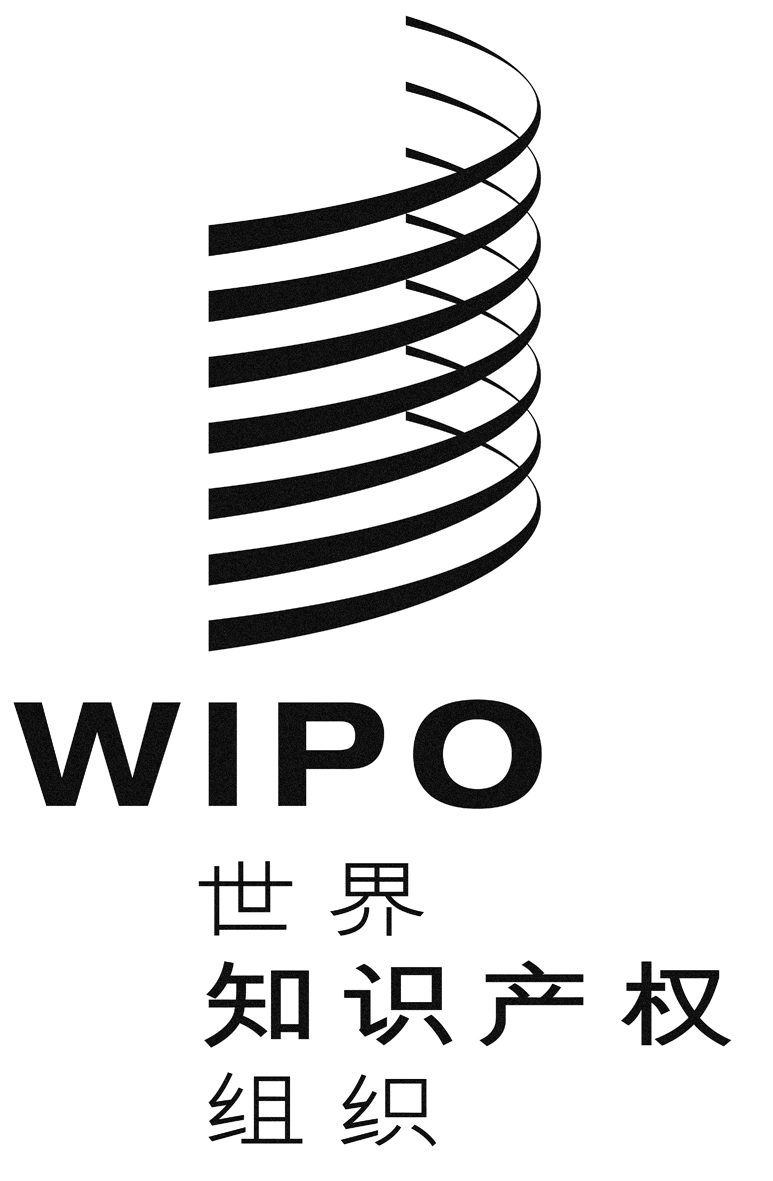 CP/EC/54/1P/EC/54/1P/EC/54/1原 文：英文原 文：英文原 文：英文日 期：2015年1月15日  日 期：2015年1月15日  日 期：2015年1月15日  